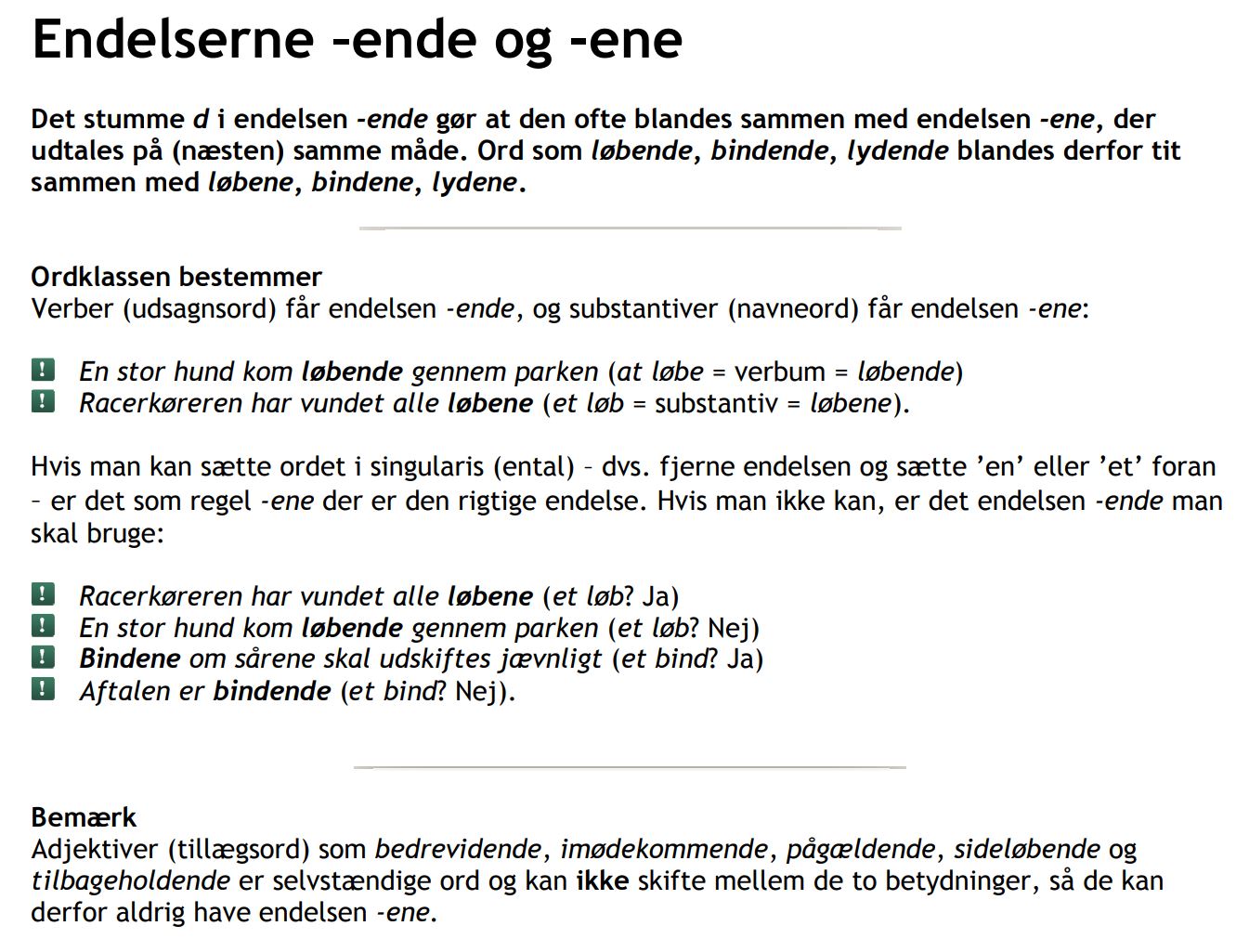 Det er ikke altid så nemt at høre, om et ord skal have endelsen -ene eller -ende. Heldigvis fortæller ordklassen os, om vi skal bruge det ene eller det andet.Ordklassen viser vejenDer gælder en enkel regel for, om du skal sætte -ene eller -ende bag på et ord. Reglen er, at du blot skal kigge på ordklassen:Navneord: skal have endelsen -ene.Udsagnsord: skal have endelsen -ende.Tag denne sætning:Sømanden gjorde sejlene / sejlende klar.Her vil vi fortælle, at sejlene (stoffet som spændes ud med masten) på skibet er klar. Da et sejl er et navneord, skal det altså have endelsen -ene:Sømanden gjorde sejlene klar.Her er en lidt anden sætning:Sømanden kom sejlene / sejlende på havet.Sømanden foretager her en handling ved, at han kommer sejlende på havet. At sejle (handlingen) er et udsagnsord, og dermed skal endelsen være -ende.Sømanden kom sejlende på havet.Nu ved vi, hvordan vi gør med navneord og udsagnsord. Men hvad så med tillægsord?Hvad med tillægsord?For tillægsord gælder reglerne for endelserne -ene og -ende ikke. Et tillægsord står nemlig alene, og skifter ikke sin betydning ud fra ordklassen.Tillægsord kan have endelsen -ende: skinnende, lysende og hvirvlende. Men de kan ikke have endelsen -ene.___________________________________________________________________ Sådan ved du, om det er et eller to ordSkriver man nedenunder eller neden under i et eller to ord? Og er det ølkasse eller øl kasse? Man kan let blive i tvivl, for det er svært at høre forskel med det blotte øre.Her få du derfor lidt huskeregler, der hjælper dig på vej med sammenskrevne ord.Nedenunder eller neden under?Biord kan sammenskrives med forholdsord og danne (et andet) forholdsord, som består af mere end ét ord.Biord er ord som neden, bag og oven.Forholdsord er ord som på, under og overSå igen:biord + forholdsord => forholdsord som består af mere end ét ord.For eksempel:neden + under = neden underMen "neden under" kan jo også skrives "nedenunder", tænker du nok. Så hvornår skal det være ét ord, og hvornår to?Reglen er:=> Hvis der er en styrelse til forholdsordet, så skal biord og forholdsord holdes adskilt i to ord. Hvis der ikke er en styrelse, sammenskrives det i ét ord (og danner et nyt biord).Hvad er så en styrelse? Jo, en styrelse er et navneord (person, ting eller begreb) i en sætning, som forholdsordet er forbundet med.Lad os taget et eksempel på en sætning med styrelse:Kælderen ligger neden under stueetagen.Styrelsen er "stueetagen", som er forbundet med forholdsordet "neden under".Så at forholdsordet "neden under" skrives i to ord, skyldes, at forholdsordet har en styrelse (se reglen ovenfor).Er der omvendt ikke en styrelse, så sammentrækkes biord og forholdsord i ét:Lejligheden ligger nedenunder.Lad os hernæst tage et kig på sammensatte ord.Sammensatte ordDe fleste sammensatte ord på dansk skal sammenskrives i ét ord.morgenbordet (ikke "morgen bordet")
computernørd (ikke "computer nørd")
middagsselskab (ikke "middags selskab")Reglen er den, at:=> hvis der kun er tryk på et enkelt ordled, så sammenskrives i ét ord. Er der tryk på to ordled, så skrives i to ord.Hvis du er i tvivl, så prøv at sig ordet højt for dig selv. Eksempelvis:morgenbordetLæg mærke til at der her kun er ét tryk (på "mor"), og vi sammenskriver derfor i ét ord.___________________________________________________________________ Sådan ved du, om du skal sætte -r på udsagnsordDer findes på dansk en lang række udsagnsord, som kan være svære at bestemme endelsen på; mere præcist om de skal have -r på i enden. Det kaldes også for nutids-r (eller r-problemer). Hvordan kan du let se, om der skal -r på endelsen?Hvad er problemet med nutids-r?Vi kan tit have svært ved at høre, om der skal være endelsen -r på udsagnsord, når de indgår i en sætning. Grammatisk kalder vi det for nutids-r.Tag denne sætning:Mormor køre(-r) en tur.Eller hvad med denne her:Hun vil ændre(-r) på indholdet.Det er næsten ikke til at høre, om der skal være -r i enden af udsagnsordene i de to sætninger.Heldigvis findes der en nem måde, at komme uden om det problem på.Løsning: erstat udsagnsordet med at spiseDu kan erstatte udsagnsordet med spise eller spiser. Det af de to ord som du synes lyder mest rigtigt, fortæller dig, om dit udsagnsord skal have -r i enden.Lad os tage sætningerne fra før:Mormor køre(-r) en tur -> Mormor spise/spiser en tur -> Mormor kører en tur.Fordi det er spiser (med -r), som lyder mest korrekt, er kører det rigtige valg i sætningen.Den anden sætning:Hun vil ændre(-r) på indholdet -> Hun vil spise/spiser på indholdet -> Hun vil ændre på indholdet.Her lyder spise (uden -r) mest rigtigt, så derfor er ændre korrekt at bruge i sætningen.Du kan også bruge andre ord end spise/spiser til at høre, om du skal bruge nutids-r. Ordene skal bare have en tydelig endelse. Det kan for eksempel være:cykle/cykler, tænke/tænker og skrive/skriver.Sæt komma!Han købte chips slik og sodavand.Jeg ved hverken hvem hvor eller hvorfor.Jeg vil egentlig gerne med til festen men jeg orker bare ikke!Det kan godt være men nu mener jeg noget andet.Han gik en tur med hunden og hun gjorde aftensmaden klar.Klokken var mange og de var på vej hjem.Hvis du går med hunden bliver jeg glad.At du allerede har givet op undrer mig ikke.Når du kommer hjem kører vi.Han vidste ikke hvad han skulle gøre.Vi fortalte ham at han var velkommen.Vi kiggede på et hus som lå i den pænere del af byen.Den unge aalborgenser der oprindeligt kommer fra København slog sin egen rekord.Computeren som er designet og produceret af Apple blev revet ned af hylderne.Din evne til at sætte kommaer korrekt der forhåbentlig allerede er blevet bedre i kraft af disse kommaregler afhænger i høj grad af din generelle grammatiske forståelse.Tillykke Jens.Føj hvor er det ulækkert.Kom lige herover Mads.Hallo er der nogen hjemme?Han er på trods af sit tårnhøje gennemsnit ikke den skarpeste kniv i skuffen.Hun kan for en gangs skyld forhåbentlig tage sig sammen.Vi elsker al slags sport dog særligt fodbold og hockey. 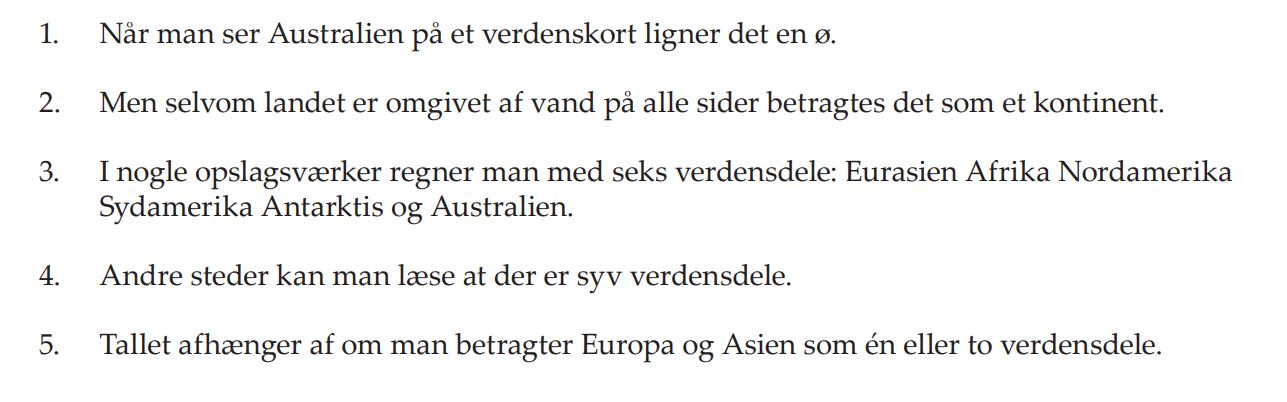 Stærkt bøjede verber/udsagnsord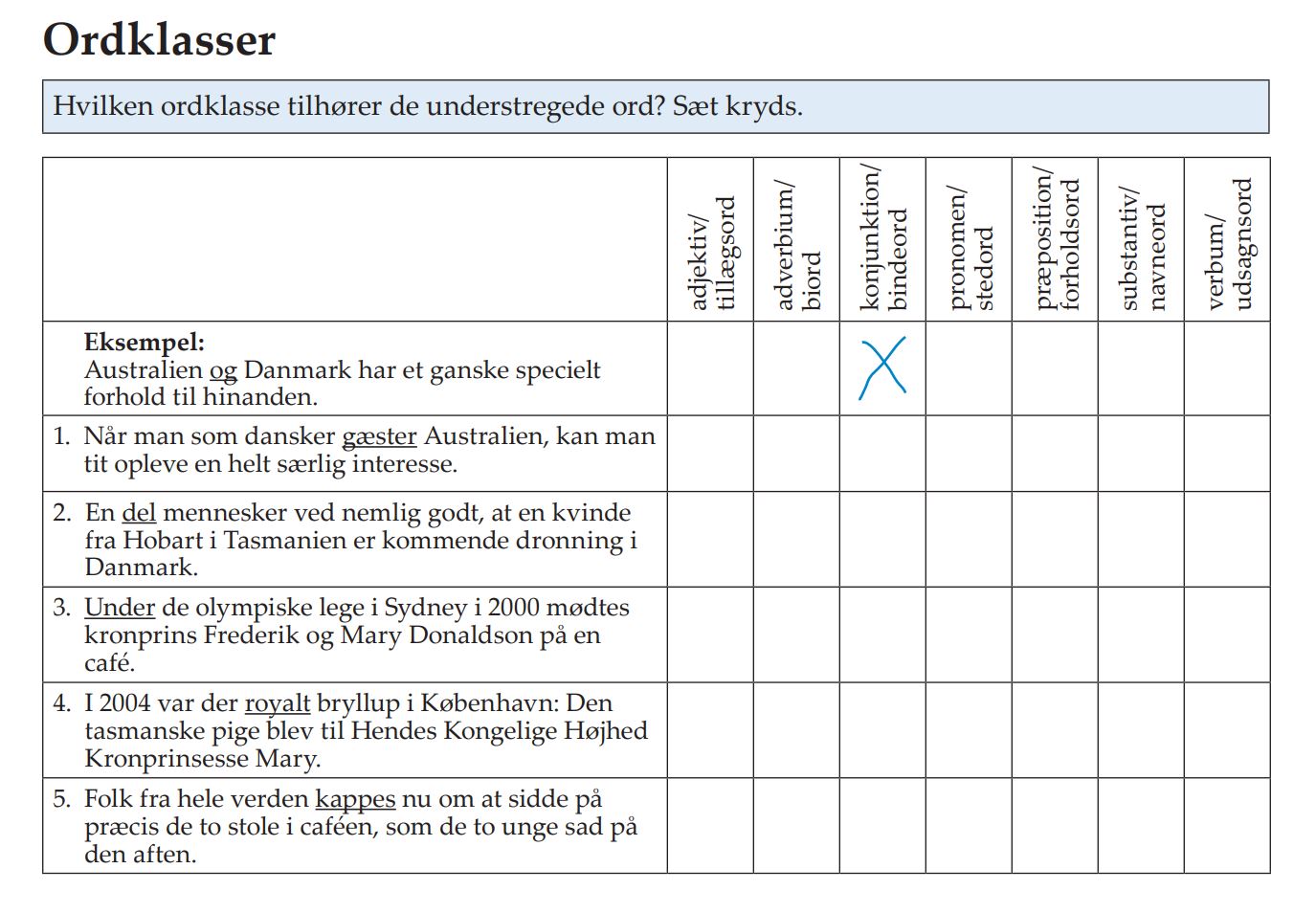 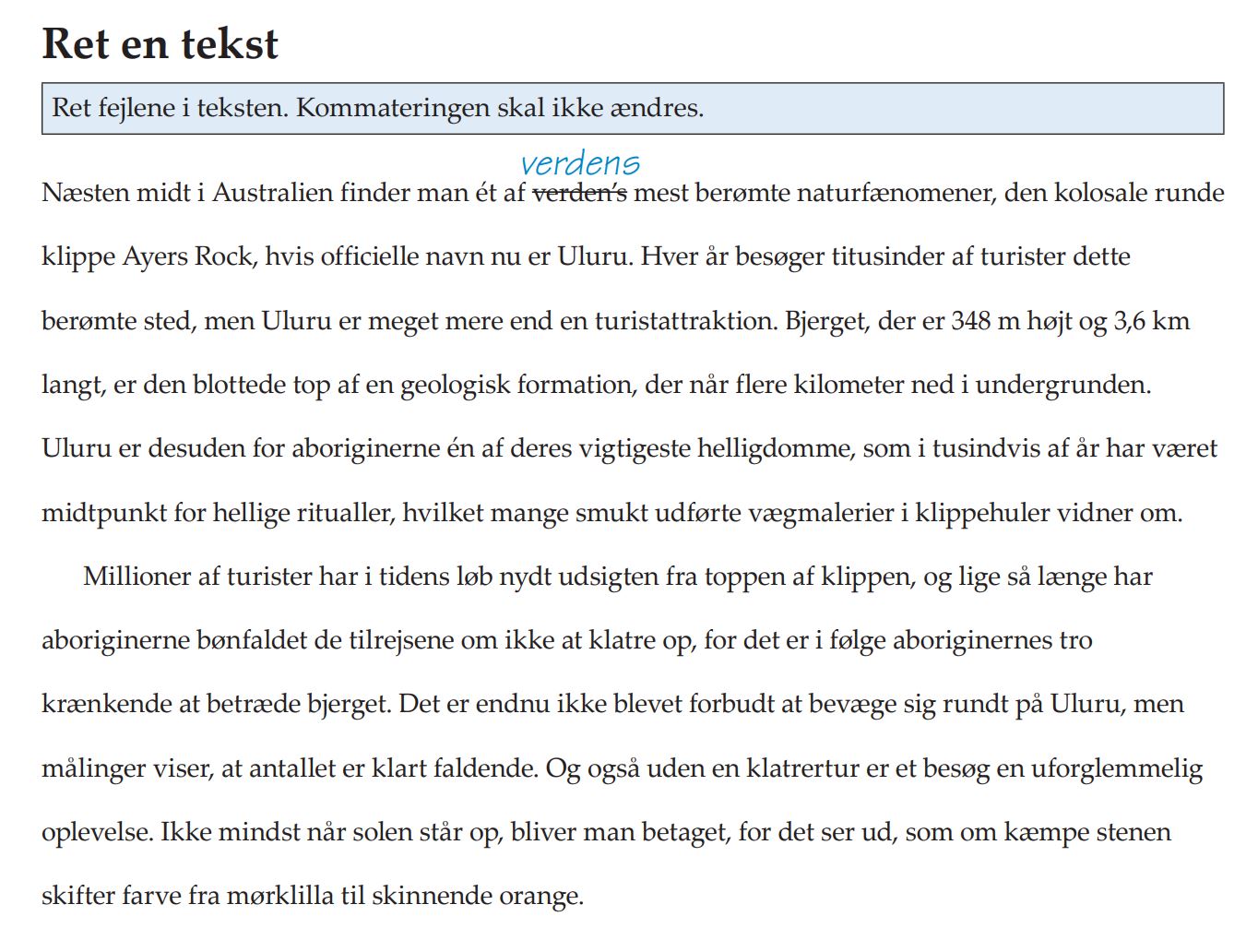 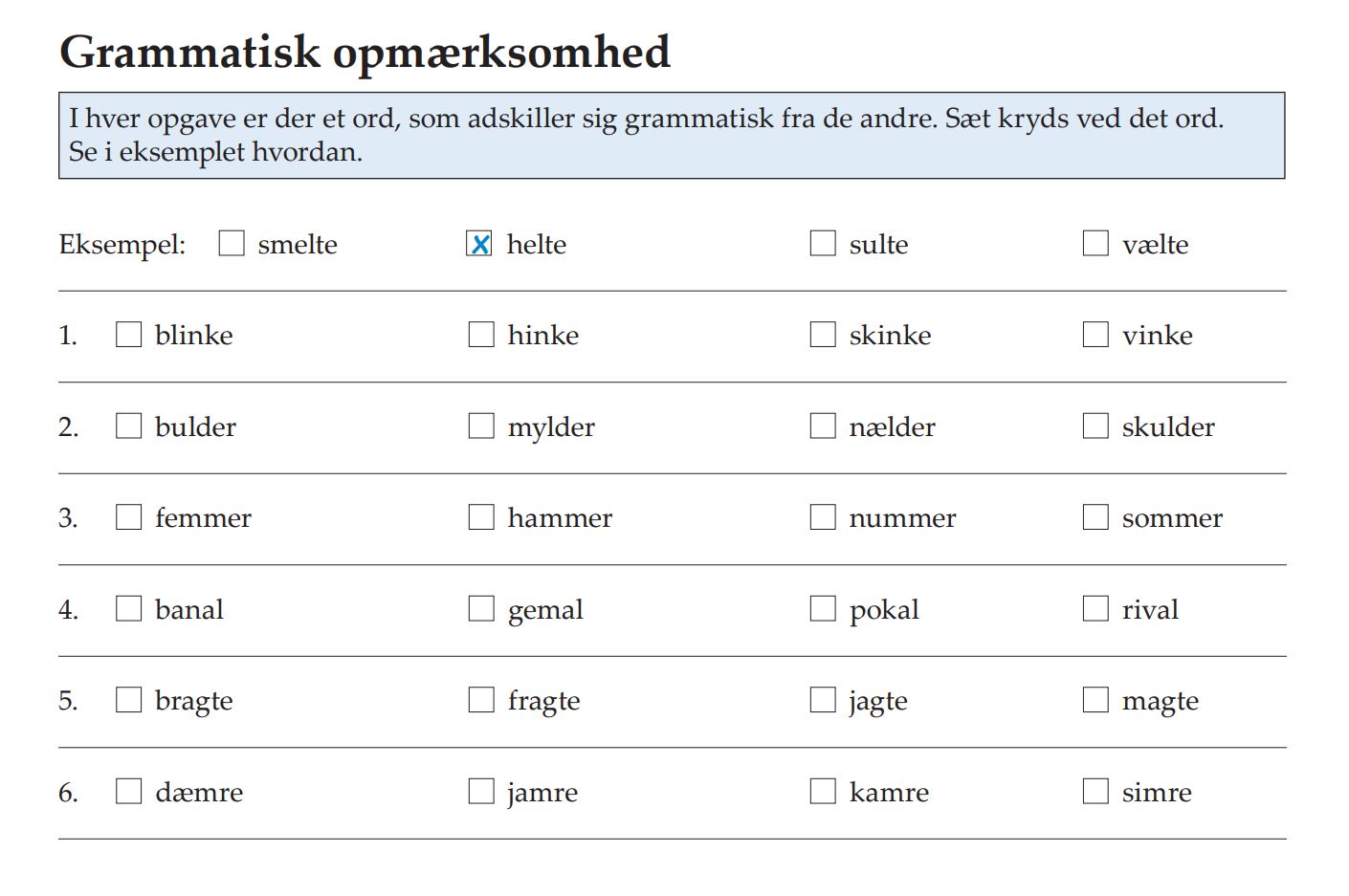 InfinitivPræsensPræteritumPræteritum participiumbedebederbadbedtbedragebedragerbedragede/bedrogbedragetbetydebetyderbetødbetydetbidebiderbedbidtbidragebidragerbidragede/bidrogbidragetbindebinderbandtbundetblivebliverblevblevetbristebristerbrast/bristedebristetbrydebryderbrødbrudtbrydesbrydesbrødesbrødesbydebyderbødbudtbærebærerbarbåretdragedragerdrogdragetdrikkedrikkerdrakdrukketdrivedriverdrevdrevetfaldefalderfaldtfaldetfarefarerfor/faredefaretfindefinderfandtfundetfindesfindesfandtesfandtesfisefiserfes/fisede/fistefeset/fiset/fistflydeflyderflødflydtflyveflyverfløjfløjetfnisefniserfnes/fnisede/fnistefniset/fnistfnysefnyserfnøs/fnysede/fnystefnyset/fnystfortrydefortryderfortrødfortrudtfrysefryserfrøsfrossetfygefygerføgføgetfåfårfikfåetgidegidergadgidetgivegivergavgivetglideglidergledgledetgnidegnidergnedgnedetgribegribergrebgrebetgrædegrædergrædgrædtgydegydergødgydtgysegysergøs/gystegystgældegældergjaldtgjaldt/gældtgågårgikgåetheddehedderhedheddethivehiverhevhevethjælpehjælperhjalphjulpetholdeholderholdtholdthængehængerhang/hængtehængtjagejagerjog/jagedejagetklingeklingerklang/klingedeklingetknibekniberknebknebetkommekommerkomkommetkrybekryberkrøbkrøbetkvædekvæderkvadkvædetlade (lade i stikken)laderlodladet/ladtlade (lade vandet)laderladede/lodladet/ladtlelerloleet/letlideliderledlidtliggeliggerlåliggetlydelyderlødlydtlyvelyverløjløjetløbeløberløbløbetnydenydernødnydtnysenysernøs/nystenystopdrageopdrageropdragede/opdrogopdragetpibepiberpebpebetrideriderredredetrinderinderrandtrundetriveriverrevrevetrygerygerrøgrøgetsesersåsetsiddesiddersadsiddetskideskiderskedskidtskrideskriderskredskredetskrigeskrigerskregskregetskriveskriverskrevskrevetskrydeskryderskrød/skrydedeskrydetskydeskyderskødskudtskæreskærerskarskåretslåslårslogslåetslåsslåsslogesslogesslibesliberslebslebetslideslidersledslidtslippeslipperslapsluppetsmidesmidersmedsmidtsmygesmygersmøg/smygedesmøget/smygetsnigesnigersnegsnegetsnydesnydersnødsnydtsovesoversovsovetspindespinderspandtspundetspringespringersprangsprungetsprækkesprækkersprak/sprækkedesprukket/sprækketståstårstodståetstigestigerstegstegetstikkestikkerstakstukketstinkestinkerstankstinketstjælestjælerstjalstjåletstridestriderstredstridtstridesstridesstredesstredesstrygestrygerstrøgstrøgetsvide/sviesvider/sviersvedsvedetsvigesvigersvegsvegetsvindesvindersvandtsvundetsvingesvingersvangsvungetsværgesværgersvor/sværgedesvoret/sværgetsyngesyngersangsungetsynkesynkersanksunkettagetagertogtagettietiertav/tiedetiettræffetræffertraftruffettrækketrækkertraktrukkettvindetvindertvandttvundettvingetvingertvangtvungetvigevigervegvegetvindevindervandtvundetvridevridervredvredetværeervarværetædeæderådædt